DECLARACIÓNYo, XXXX XXXX XXXX identificado con cédula de XX.XXX.XXX de XXXXXXX me permito manifestar por medio del presente documento que, de manera libre y voluntaria, en mi calidad de experto, realizaré la Ponencia denominada XXXXXXXXX en la fecha (DIA) de (MES) (AÑO) en el marco del evento celebración III Congreso Internacional en Seguridad y Salud en el Trabajo “RIESGO PSICOSOCIAL, Un enemigo oculto”Lo anterior no generará costo para la Corporación Universitaria Autónoma de Nariño-AUNAR. Declaro que acepto y conozco que la AUNAR podrá realizar la difusión de la ponencia en los medios que considere y sólo para efectos académicos. Atentamente, XXXX XXXX XXXXFirma del ponente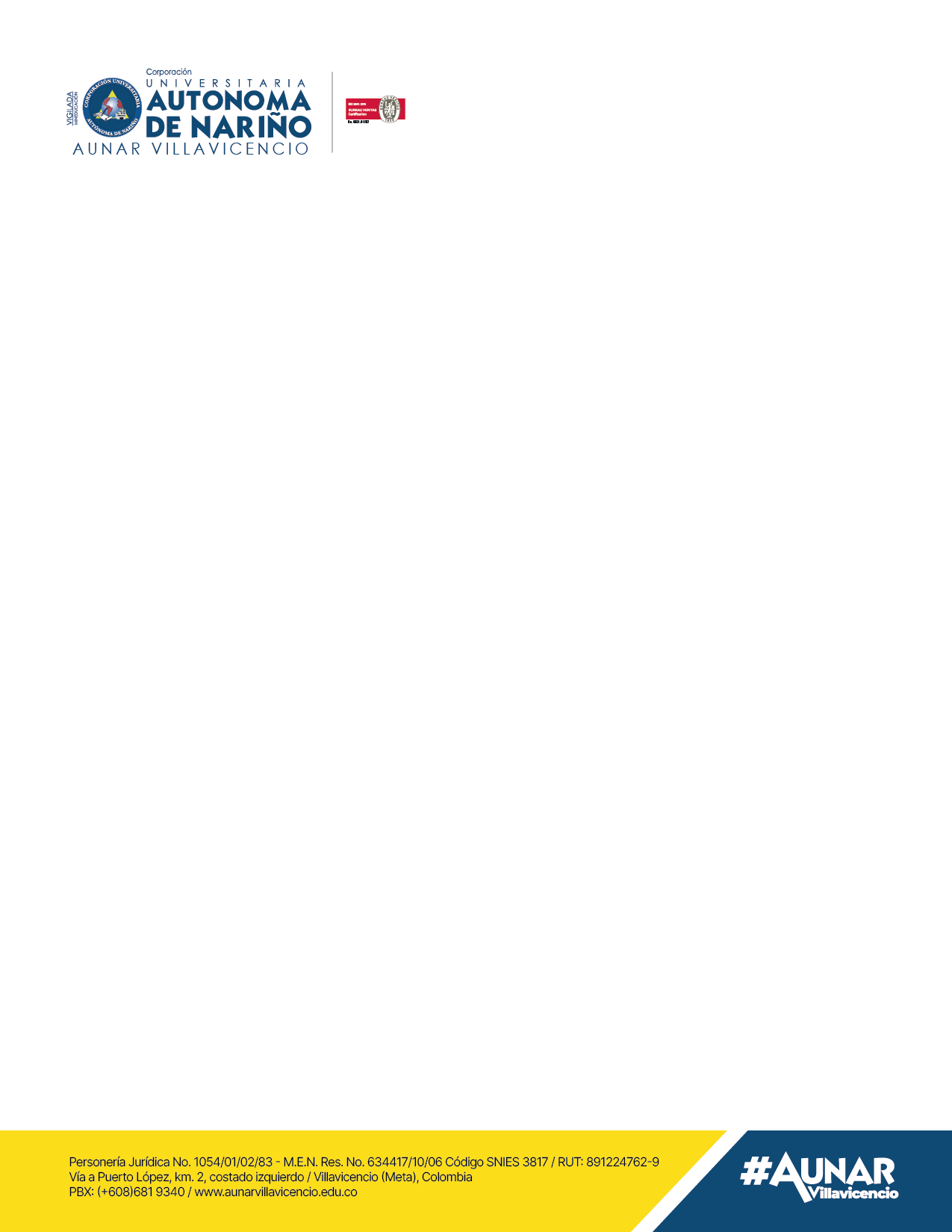 